INDICAÇÃO Nº 423/2020	Ementa: Manutenção e corte de mato da Estrada Arnaldo Antônio Sigrist.Excelentíssima Senhora Presidente;Nobres Vereadores:O Vereador Henrique Conti, solicita que seja encaminhado ao Excelentíssimo Senhor Prefeito Municipal a seguinte indicação:		Determinar ao departamento competente estudos e providências que se fizerem necessárias para que seja realizado corte de mato em toda a extensão da Estrada Arnaldo Antônio Sigrist, Bairro Capivari.Justificativa:			Este Vereador apresenta a seguinte propositura a pedido de munícipes que reclamam das más condições de trafegar pela referida estrada e solicitam providências.Valinhos, aos 27 de fevereiro de 2020.Henrique ContiVereador – Partido VerdeFotos anexas: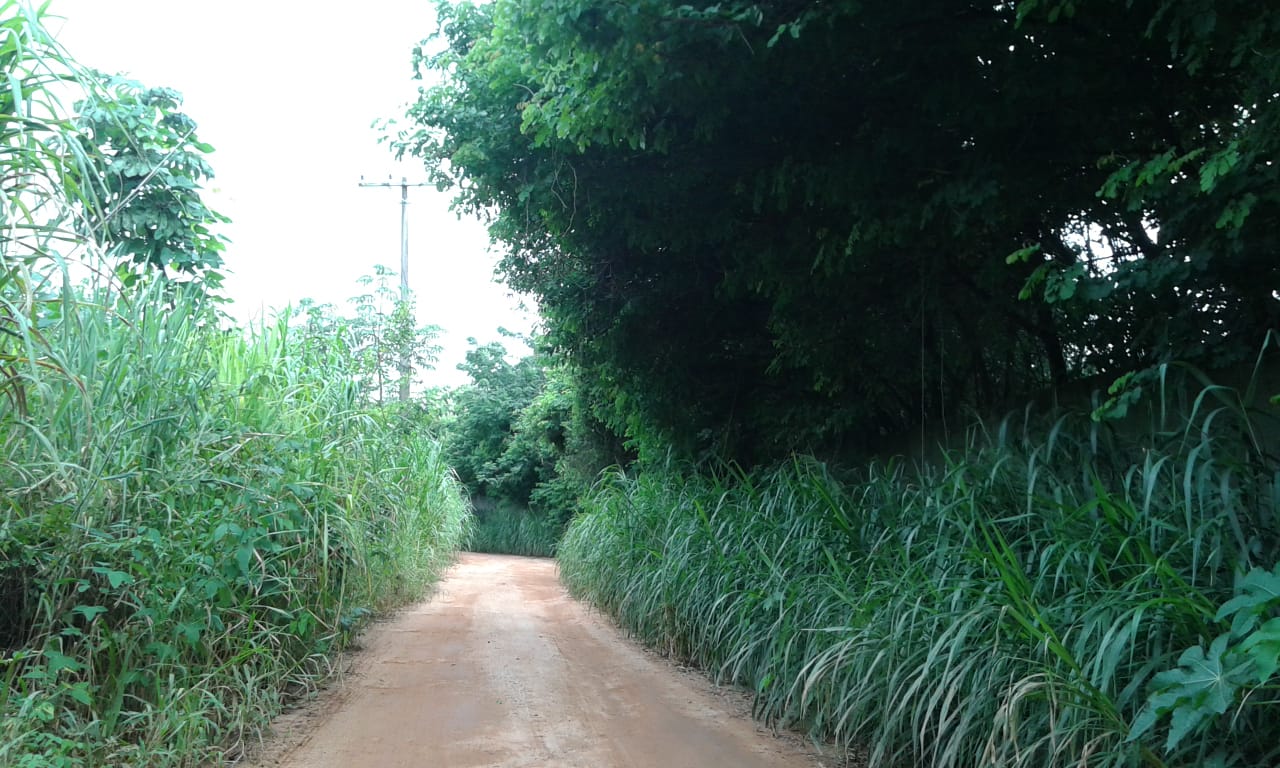 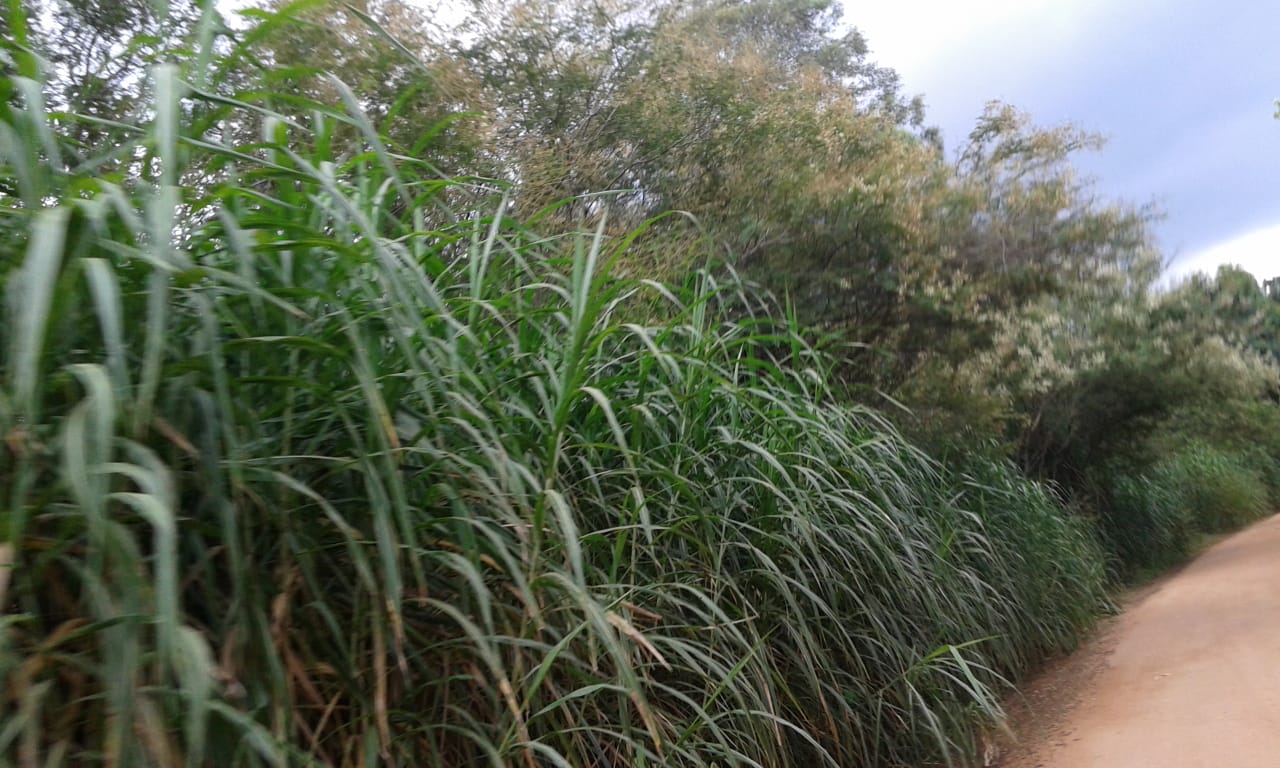 